«Схема водоснабжения и водоотведенияНаумовского сельского поселения Томского муниципального района Томской области на период с 2014 до 2029 года»Пояснительная запискаПСВВ.ПЗ.019.000Договор оказания услуг: № 370 от 15.08.2014Разработчик: ООО «ЛАРС Инжиниринг»Томск 2014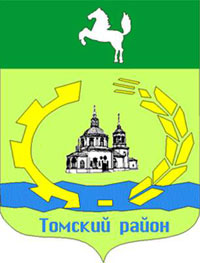 «Схема водоснабжения и водоотведенияНаумовского сельского поселения Томского муниципального района Томской области на период с 2014 до 2029 года»Пояснительная запискаПСВВ.ПЗ.019.000Договор оказания услуг: № 370 от 15.08.2014Разработчик: ООО «ЛАРС Инжиниринг»Томск 2014Раздел 1. Технико-экономическое состояние централизованных систем водоснабжения и водоотведения1.1.  Описание системы и структуры водоснабжения и водоотведения поселения, и деление территории поселения на эксплуатационные зоныНаумовское сельское Томского района поселение является муниципальным образованием, образованным 01.01.2006 в на основании Закона Томской области от 12.11.2004 г. № 241-ОЗ «О наделении статусом муниципального района, сельского поселения и установлении границ муниципальных образований на территории Томского района» и наделенным указанным законом статусом сельского поселения, на территории которого осуществляется местное самоуправление.Административным центром Наумовского сельского поселения является село Наумовка. Территория Наумовского сельского поселения включает территории следующих населенных пунктов:с. Наумовка;д. Бобровка;д. Георгиевка;д. Михайловка;д. Надежда;с. Петропавловка.В качестве сетки расчетных элементов территориального деления, используемых в качестве территориальной единицы представления информации, принята сетка кадастрового деления территории Наумовского сельского поселения. При проведении кадастрового зонирования территории поселения выделяются структурно-территориальные единицы – кадастровые зоны и кадастровые кварталы.Кадастровые кварталы выделяются в границах кварталов существующей застройки, а также территорий, ограниченных дорогами, просеками, реками и другими естественными границами.Кадастровый номер квартала представляет собой уникальный идентификатор, присваиваемый объекту учета и который сохраняется за объектом учета до тех пор, пока он существует как единый объект.Номер кадастрового квартала имеет иерархическую структуру и состоит из четырех частей – А: Б: В: В1, где:А – номер Томской области в Российской Федерации (70);Б – номер г. Томска в Томской области (03);В – номер кадастровой зоны (административного района);: – разделитель частей кадастрового номера.Кадастровые зоны покрывают территорию поселения без разрывов и перекрытий.Кадастровое деление с. Наумовка показано на рис. 1.2.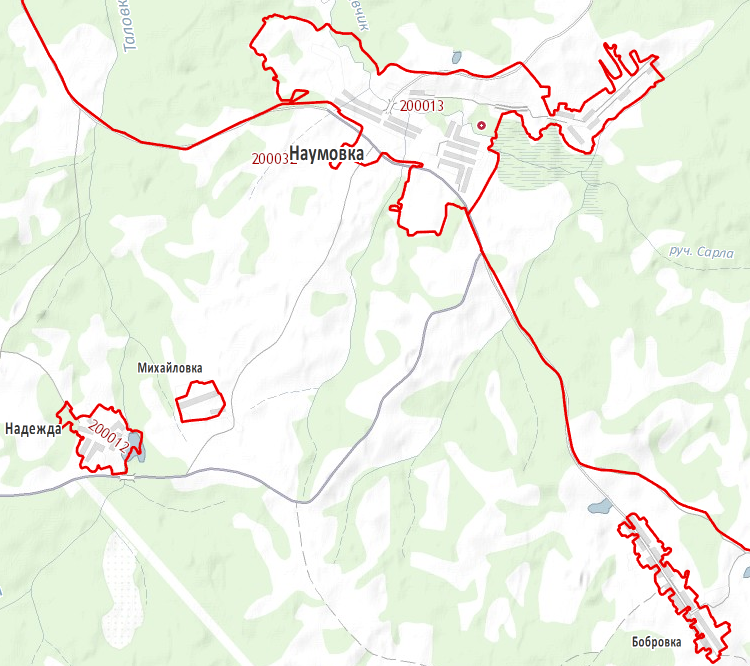 Рис. 1.1. Кадастровое деление с. Наумовка, д. Михайловка, д. Надежда и д. БобровкаСтруктура системы водоснабжения Наумовского СП показана на рис. 1.2.Рис. 1.2. Структура системы водоснабжения Наумовского СПВодоснабжение населенных пунктов осуществляется из подземных источников. Централизованные системы водоснабжения имеются на территории с. Наумовка, д. Надежда, д. Георгиевка. В указанных населенных пунктах ведется добыча подземных вод для питьевого, хозяйственно-бытового водоснабжения населения и технологического обеспечения сельскохозяйственных объектов, предприятий и учреждений. В остальных населенных пунктах (д. Бобровка, д. Михайловка и с. Петропавловка) водоснабжение потребителей децентрализованное: используются индивидуальные скважины. Централизованная система водоотведения в Наумовском сельском не организовано. Водоотведение в остальных населенных пунктах поселения осуществляется на выгреба с последующим вывозом на сельские свалки, расположенные в непосредственной близости от  населенных пунктов. Эксплуатационные зоны централизованных систем водоснабжения показаны в Приложении 1.1.2.  Описание централизованных систем водоснабжения и водоотведенияЦентрализованные системы водоснабжения организованы в с. Наумовка, д. Надежда, д. Георгиевка. Обслуживание систем централизованного водоснабжения в с. Наумовка, д. Надежда, д. Георгиевка на правах аренды осуществляет общество с ограниченной ответственностью «Ресурс-Т» (далее – ООО «Ресурс-Т»). Общая протяженность водопроводных сетей в Наумовском СП составляет 9,95  км. Все скважины, расположенные на территории Наумовского СП, работают на неутвержденных запасах подземных вод. Характеристики водозаборных сооружений по населенным пунктам приведены в таблице 1.1.Таблица 1.1 – Характеристики водозаборных сооружений Наумовского СПВ с. Наумовка расположены 2 скважины, в д. Георгиевка и д. Надежда – по одной скважине. Суммарный дебит скважин в с. Наумовка составляет 20 м3/ч, дебиты скважин в д. Георгиевка и д. Надежна 10 м3/ч. На всех скважинах установлены насосы типа ЭЦВ6-10-80. Технические характеристики насосов приведены в таблице 1.2.Таблица 1.2 – Технические характеристики насосного оборудования	Сведения о водопроводных сетях Наумовского СП приведены в таблице 1.3.Таблица 1.3 – Водопроводные сети Наумовского СПОбщая протяженность сетей составляет 9950 метров. Наибольшую протяженность имеют трубопроводы с диаметром 159 мм, наименьшую – трубопроводы с диаметром 133 мм. Водопроводные сети закольцованы. Абоненты системы водоснабжения представлены малоэтажными жилыми домами и бюджетными организациями.Станции водоочистки в системе водоснабжения Наумовского СП отсутствуют.Результаты анализа качества воды в с. Наумовка приведены в таблице 1.4.Таблица 1.4 – Результаты исследования качества воды с. Наумовка	Анализ таблицы 1.4 показывает, что органолептические и химические показатели воды частично удовлетворяют требованиям СанПиН 2.1.4.1074 (показатель мутности воды превышает допустимые нормы).Тарифы на водоснабжение и водоотведение устанавливаются Департаментом тарифного регулирования Томской области в соответствии с Положением о Департаменте тарифного регулирования и государственного заказа Томской области, утвержденным постановлением Губернатора Томской области от 24.02.2010 г. № 9 и решением Правления Департамента тарифного регулирования и государственного заказа Томской области от 21.12.2012 г. № 47/63. Динамика изменения тарифов на водоснабжение и водоотведение на территории Наумовского сельского поселения приведена в таблице 1.5.Таблица 1.5 – Тарифы на водоснабжение Наумовского СПИз табл. 1.5 видно, что к 2015 году тариф на холодное водоснабжение увеличился, в на 12,4 %.Сведения о потребителях, подключенных к системе централизованного водоснабжения на территории Наумовского СП приведены в таблице 1.6.Таблица 1.6 – Сведения об абонентах системы централизованного водоснабжения Наумовского СП	Количество водоразборных колонок в 2013-2014 гг в с. Наумовка, д. Георгиевка и д. Надежда не изменялось и составляет 8 шт., 4 шт. и 1 шт. соответственно.Раздел 2. Направления развития централизованных систем водоснабжения и водоотведения	Основные направления развития централизованных систем водоснабжения и водоотведения населенных пунктов формируются с учетом выявленных проблем систем водоснабжения и водоотведения, а также в целях реализации государственной политики в сфере водоснабжения, направленной на повышение качества жизни населения путем обеспечения бесперебойной подачи гарантированно безопасной питьевой воды потребителям с учетом развития и преобразования территорий муниципального образования.К основным проблемам системы водоснабжения и водоотведения Наумовского СП в настоящее время можно отнести следующие факторы:низкое качество питьевой воды;отсутствие приборов учета водоресурсов у потребителей;высокий износ водозаборных скважин и водопроводных сетей.Основные принципы развития централизованных систем водоснабжения и водоотведения Наумовского сельского поселения:повышение качества предоставления услуг водоснабжения существующим абонентам; удовлетворение потребности в водоснабжении перспективных потребителей. Основные задачи развития системы водоснабжения:реконструкция и модернизация существующих источников и водопроводной сети с целью обеспечения качества воды, поставляемой потребителям, повышения надежности водоснабжения и снижения аварийности; замена запорной арматуры на водопроводной сети с целью обеспечения исправного технического состояния сети, бесперебойной подачи воды потребителям, в том числе на нужды пожаротушения; строительство сетей и сооружений для водоснабжения перспективных потребителей Наумовского СП;обновление основного оборудования объектов водопроводного хозяйства, поддержание на уровне нормативного износа и снижения степени износа основных производственных фондов системы водоснабжения; соблюдение технологических, экологических и санитарно-эпидемиологических требований при заборе, подготовке и подаче питьевой воды потребителям;обеспечение населения питьевой водой нормативного качества и в достаточном количестве; внедрение мероприятий по энергосбережению  и повышению энергетической эффективности  систем водоснабжения, включая приборный учет количества воды.Целевые показатели организаций, осуществляющих водоснабжение и водоотведение, приведены в таблице 2.1.Таблица 2.1 – Целевые показатели	Показатели качества воды, поступающей в системы централизованного водоснабжения должны соответствовать требованиям СанПиН 2.1.4.10749-01. Показатели надежности и энергоэффективности должны быть определены в соответствии с Приказом Министерства строительства и жилищно-коммунального хозяйства Российской Федерации
от 04.04.2014 № 162/пр «Об утверждении перечня показателей надежности, качества, энергетической эффективности объектов централизованных систем горячего водоснабжения, холодного водоснабжения и (или) водоотведения, порядка и правил определения плановых значений и фактических значений таких показателей».Раздел 3. Баланс водоснабжения и потребления горячей, питьевой, технической воды, баланс сточных вод в системе водоотведения3.1. Общий баланс подачи и реализации воды, поступления сточных вод в централизованную систему водоотведения и отведения стоковБаланс подачи и реализации воды на территории Наумовского сельского поселения приведен в таблице 3.1.Таблица 3.1 – Баланс подачи и реализации воды в 2014 г.Из таблицы 3.1 видно, что объем потери воды при транспортировке незначительны и не превышают 2 % от общего объема подъема воды. Наибольшее потребление воды на территории Наумовского СП наблюдается в с. Наумовка (более 80 %).3.2. Описание существующей системы коммерческого и технического учета и планов по установке приборов учета	На водозаборных и очистных сооружениях приборы коммерческого учета отсутствуют. 	Сведения о приборах коммерческого учета холодной воды у потребителей на территории Наумовского СП приведены в таблице 3.2.Таблица 3.2 – Сведения о приборах учета холодной воды на территории Наумовского СП	Из табл. 3.2 следует, что большая часть абонентов системы централизованного водоснабжения оснащены приборами учета холодной воды, в д. Георгиевка и д. Надежда подавляющее число потребителей получает воду из водоразборных колонок.3.3. Анализ резервов и дефицитов производственных мощностей системы водоснабжения поселенияРасчет резервов/дефицитов производительности насосов по населенным пунктам приведен в таблице 3.3.Таблица 3.3 – Производительность насосных станций, м3/чИз таблицы 3.4 видно, что в Наумовском СП значительный резерв (в размере 91,5 % о дебита скважин в с. Наумовка и 98 % в д. Надежда и д. Георгиевка), что позволяет сделать вывод о возможности подключения перспективных потребителей. По производительности насосов первого подъема также имеется значительный резерв.3.4. Прогнозные балансы потребления горячей, питьевой, технической воды и поступления сточных водПрогноз увеличения объемов водопотребления и водоотведения выполнен на основе прогнозных приростов строительных площадей и прироста населения с учетом утвержденных нормативов потребления услуг по горячему, холодному водоснабжению и водоотведению, представленных в таблице 3.4.Таблица 3.4 – Нормативы потребления услуг по горячему и холодному водоснабжению для населения, куб. м в месяц на одного человека	Прогнозная численность населения Наумовского СП, определенная на основании Генерального плана приведена в таблице 3.5.Таблица 3.5 – Прогнозная численность населения Наумовского СПИз таблицы видно, что на территории Наумовского СП значительное увеличение населения прогнозируется только в с. Наумовка. Прогнозное увеличение численности населения в Наумовском СП, в среднем, составляет 5 %. Для прочих населенных пунктов увеличение численности населения не прогнозируется.Прогноз перспективного водопотребления выполнен для с. Наумовка исходя из прогноза 100 %-го подключения абонентов к системе централизованного водоснабжения, для д. Надежда и д. Георгиевка – исходя из 100 %-го обеспечения абонентов холодным водоснабжением жителей из водоразборных колонок.Перспективные балансы холодного водоснабжения, составленные с учетом выше сказанного, приведены в таблицах 3.6–3.9.Строительство общественно-деловых строений в расчетный срок в поселении не прогнозируется.Таблица 3.6 – Перспективные балансы холодного водоснабжения и водоотведения с. Наумовка, куб. м/годТаблица 3.7 – Перспективные балансы холодного водоснабжения и водоотведения д. Георгиевка, куб. м/годТаблица 3.8 – Перспективные балансы холодного водоснабжения и водоотведения д. Надежда, куб. м/годТаблица 3.9 – Перспективные балансы холодного водоснабжения и водоотведения Наумовского СП, куб. м/годДинамика изменения обеспеченности населения централизованным водоснабжением в с. Наумовка показана на рис. 3.1.Рис. 3.1. Обеспеченность населения централизованным водоснабжением в с. НаумовкаТаким образом, централизованным водоснабжением к концу расчетного срока в с. Наумовка будет обеспечено 92,67 % населения.3.5. Расчет требуемой мощности водозаборных и очистных сооружений исходя из данных о перспективном потребленииРасчет требуемой мощности водозаборных сооружение выполнялась исходя из прогнозных объем необходимого месячного подъема воды. Требуемая мощность водозаборных сооружений приведена в таблице 3.10.Таблица 3.10 – Требуемая мощность водозаборных сооружений Наумовского СП, т/чРРтасчет требуемой мощности очистных сооружений определялся исходя из прогнозного отпуска воды в сеть.Таблица 3.11 – Требуемая мощность очистных сооружений Наумовского СП, м3/сут.	Из таблиц 3.10 – 3.11 видно, что наибольшая производительность водозаборных и очистных сооружений требуется в c. Наумовка, что связано в большим числом абонентов, подключенных к системе централизованного водоснабжения.Расчет расхода воды на пожаротушение  от системы водопровода определены в таблице 3.12 в соответствии с требованиями СНиП 2.04.02-84*. В расчётное количество одновременных пожаров включены и пожары на промышленных предприятиях, при этом для предприятий, имеющих технические водозаборы, дополнительное пожаротушение – от сети промводоснабжения.	Продолжительность тушения пожара – 3 часа; срок восстановления противопожарного запаса воды – не более 24 часов. Во время тушения пожара допускается сокращение расходов воды на технологические нужды промпредприятий, поливку и т.п. Неприкосновенный запас воды на пожаротушение хранится в резервуарах головных водопроводных сооружений. Таблица 3.12 – Расчетный расход воды на пожаротушение3.6. Наименование организации, которая наделена статусом гарантирующей организации	Статусом гарантирующей организации, осуществляющей водоснабжение на территории Наумовского сельского поселения, наделена организация – ООО «Ресурс-Т», эксплуатирующая на правах аренды оборудование водозаборных сооружений и водопроводные сети.Раздел 4. Предложения по строительству, реконструкции и модернизации объектов централизованных систем водоснабжения и водоотведенияМероприятия по строительству, реконструкции и модернизации объектов централизованных систем водоснабжения и водоотведения направлены на обеспечение бесперебойного снабжения поселения питьевой водой, отвечающей требованиям качества, повышение энергетической эффективности функционирования систем водоснабжения и водоотведения. Указанные мероприятия, а также развитие систем диспетчеризации, телемеханики и систем управления позволит гарантировать устойчивую и надежную работу сооружений забора воды и водоподготовки и обеспечить потребителей качественной водой в необходимом количестве. Мероприятия по реконструкции и строительству водопроводных сетей приведены в таблице 4.1.Таблица 4.1 – Мероприятия по ремонту и строительству водопроводных сетейИз таблицы 4.1 следует, что в Наумовском сельском поселении в ремонте нуждаются 1387 м водопроводных сетей. Для обеспечения водоснабжением перспективных потребителей холодной воды требуется строительство 1000 м водопроводных сетей.Для обеспечения потребителей Наумовского СП питьевой водой нормативного качества в требуется строительство локальных установок по очистке воды (табл. 4.2).Таблица 4.2 – Строительство водоподготовительных станцийВ целях обеспечения санитарно-эпидемиологической надежности работы хозяйственно питьевого водопровода для хозяйственно-питьевых водозаборов необходимо обустройство зоны санитарной охраны.Организация качественной очистки стоков позволит не допускать загрязнения почвы сточными водами и попадание сбросов в водоемы во время паводка. Строительство очистных сооружений позволит исключить загрязнение подземных водоносных горизонтов, используемых для питьевого водоснабжения, хозяйственно-бытовыми стоками.На объектах системы водоснабжения и водоотведения Наумовского СП системы диспетчеризации и телемеханики не применяются, частотные преобразователи для регулирования производительности насосов не используются. Внедрение современной автоматизированной системы диспетчерского управления водоснабжением и водоотведением Наумовского СП позволило бы повысить энергетическую эффективность работы систем, наладить контроль и управление все системой водоснабжения и водоотведения, повысить надежность ее работы. Основными задачами автоматизированных систем диспетчерского управления водоснабжением и водоотведением являются:поддержание заданного технологического режима и нормальных условий работы сооружений, установок, основного и вспомогательного оборудования систем водоснабжения и водоотведения;сигнализация нарушений и отклонений от заданного технологического режима и нормальных условий эксплуатации сооружений, установок, основного и вспомогательного оборудования систем водоснабжения и водоотведения;сигнализация возникновения аварийных ситуаций на контролируемых объектах.Раздел 5. Оценка объемов капитальных вложений в строительство, реконструкцию и модернизацию объектов централизованных систем водоснабжения и водоотведения	В связи с тем, что существует большое число методов и подходов к определению стоимости строительства, а также в связи с нестабильностью цен на оборудование и проведение проектно-изыскательных работ, определение полных капитальных вложений, необходимых для реализации настоящей схемы водоснабжения и водоотведения не возможно. Окончательная стоимость мероприятий определяется в зависимости от параметров исходной воды, стоков, действительной нагрузки на водопроводные сети и т.д. Поэтому оценка объемов капитальных вложений для реализации схемы выполнена приближенно. Стоимость разработки проектной документации объектов капитального строительства определена на основании «Справочников базовых цен на проектные работы для строительства» (Коммунальные инженерные здания и сооружения, Объекты водоснабжения и канализации). Базовая цена проектных работ (на 1 января 2001 года) устанавливается в зависимости от основных натуральных показателей проектируемых объектов и приводится к текущему уровню цен умножением на коэффициент, отражающий инфляционные процессы на момент определения цены проектных работ для строительства согласно Письму Министерства строительства и жилищно-коммунального хозяйства Российской Федерации от 06 февраля 2015 г. №3004-ЛС/08 «О рекомендуемых к применению в I квартале 2015 года индексах изменения сметной стоимости». Ориентировочная стоимость строительства зданий и сооружений определена по проектам объектов-аналогов. Результаты определения стоимости приведены в таблице 5.1.Таблица 5.1 – Оценка объемов капитальных вложений в реализацию схемы водоснабжения и водоотведенияРаздел 6. Целевые показатели развития централизованных систем водоснабжения и водоотведения	В соответствии с постановлением Правительства РФ от 05.09.2013 г. № 782 «О схемах водоснабжения и водоотведения», Правилами разработки и утверждения схем водоснабжения и водоотведения» и Требованиями к содержанию схем водоснабжения и водоотведения к целевым показателям развития централизованных систем водоснабжения и водоотведения относятся:показатели качества питьевой воды;показатели качества очистки сточных вод;показатели надежности и бесперебойности водоснабжения и водоотведения;показатели качества обслуживания абонентов;показатели эффективности использования ресурсов, в том числе сокращения потерь при транспортировке;соотношение цены реализации мероприятий инвестиционной программы и их эффективности – улучшение качества воды.Целевые показатели работы системы водоснабжения Наумовского СП приведены в таблицах 6.1, 6.2.Таблица 6.1 – Целевые показатели работы системы водоснабжения Наумовского СПТаблица 6.2 – Целевые показатели работы системы водоотведения Наумовского СПРаздел 6. Экологические аспекты мероприятий по строительству, реконструкции и модернизации объектов централизованных систем водоснабжения и водоотведенияОдним из источников загрязнения поверхностных водоемов является сбрасываемые без обработки воды, образующиеся в результате промывки фильтрованных сооружений станций водоочистки. Находящиеся в их составе вещества и компоненты технологических материалов, а также бактериальные загрязнения, попадая в водоем, увеличивают мутность воды, что оказывает влияние на сообщества, способствующие процессам самоочищения. Для предотвращения неблагоприятного воздействия на водный бассейн Наумовского СП на предлагаемых к строительству водозаборных сооружениях образующиеся промывные воды следует сбрасывать в резервуары промывных вод, а после – в канализацию. Кроме того, для минимизации загрязнения поверхностных и подземных вод необходимо:строгое соблюдение технологических режимов водозаборных сооружений артезианских скважин, сетей водопроводов;организация зон санитарной охраны подземного источника водоснабжения согласно СанПиН 2.1.4.1110-02 «Зоны санитарной охраны источников водоснабжения и водопроводов питьевого назначения»;благоустройство территорий насосных станций.Перспективное развитие Наумовского СП предполагает строительство разветвленной разветвленной водопроводной сети, что также окажет влияние на условия землепользования и геологическую среду. Прокладка трассы сетей водопровода принята в створе или по следу существующей сети. Для снижения негативного воздействия в период строительства водопроводных сетей и сооружений для охраны и рационального использования земельных ресурсов необходимо выполнение мероприятий:складирование грунта от срезки растительного слоя в специально отведенном месте и оперативное использование его для обратной засыпки;своевременный разбор и вывоз строительной площадки, восстановление растительного слоя грунта.В целях минимизации вредного воздействия на водный бассейн предлагаемых к новому строительству и реконструкции объектов централизованной системы водоснабжения при утилизации промывных вод следует соблюдать Правила безопасности при производстве, хранении, транспортировании и применении хлора ПБ 09-594-03. В перспективе, рекомендуется использование гипохлорита натрия, его транспортировка и хранение осуществляется при температуре от -10 С до +20 С. Хранить гипохлорит натрия следует в чистой емкости, имеющей естественную вентиляцию, в прохладном помещении без доступа солнечного света, а также при отсутствии кислот и химикатов с кислой реакцией, во избежание их возможных реакций. Необходимо исключить возможность протечек гипохлорита натрия.Отсутствие канализационных очистных сооружений в настоящее время оказывает негативное влияние на водный бассейн поселения, т.к. обусловленное загрязнением почвы сточными водами и вероятностью попадания сбросов в водоемы во время паводка. Строительство очистных сооружений и канализационных сетей позволит предотвратить загрязнение хозяйственно-бытовыми стоками подземных водоносных горизонтов, используемых для питьевого водоснабжения.Раздел 7. Перечень выявленных бесхозяйных объектов централизованных систем водоснабжения и водоотведения (в случае их выявления) и перечень организаций, уполномоченных на их эксплуатацию	На территории Наумовского сельского поселения бесхозяйных объектов централизованных систем водоснабжения и водоотведения не выявлено.СОГЛАСОВАННОГенеральный директорООО «ЛАРС Инжиниринг»__________________ К.Е. Марьясов« ___ » _____________ 2014 г. УТВЕРЖДАЮГлава МО Наумовское сельское поселение Томского районаТомской области__________________ В.В. Орлов« ___ » _____________ 2014 г. УТВЕРЖДАЮГлава МО Наумовское сельское поселение Томского районаТомской области__________________ В.В. Орлов« ___ » _____________ 2014 г. №Наименование показателяс. Наумовкад. Георгиевкад. Надежда1Количество скважин2112№ скважиныс. Наумовка  № 1№ 42-71д. Надежда2№ скважиныс. Наумовка  № 23Год ввода19691971Запущена в 20133Год ввода20044Дебит скважины по паспорту,м3/час1010104Дебит скважины по паспорту,м3/час105Глубина скважин, м1301301065Глубина скважин, м807Количество водонапорных башен2118Объем башен, м392,2558Объем башен, м310,89Исполнение башенБашня РожновскогоБашня РожновскогоБашня РожновскогоХарактеристикаЕд. изм.ЗначениеПодачам3/ч10Номинальный напорм80МощностькВт4Частота вращенияоб./мин3000Условный диаметр, ммПротяженность, мс. Наумовкас. Наумовкад. Георгиевкад. Георгиевкад. Надеждад. НадеждаИтого9950№Характеристика водыДопустимые значенияс. Наумовка, колонка по ул. Пролетарская1Термотолерантные колиформные бактерии, ед. в 100 млВ 100 мл отсутствуютВ 100 мл не обнаружено2Общие колиформные бактерии, ед. в 100 млВ 100 мл отсутствуютВ 100 мл не обнаружено3Общее микробное число, КОЕ/млВ 1 мл не более 50В 1 мл не обнаружено4КолифагиБОЕ/100 млВ 100 мл не обнаружено5Запах при 20 °С: качественно, баллыНе более 206Запах при 60 °С: качественно, баллыНе более 207Привкус, баллыНе более 208Цветность, градусыНе более 204,29Мутность, мг/дм3Не более 2,63,1Вид услугиСрок действия тарифаСрок действия тарифаСрок действия тарифаСрок действия тарифаСрок действия тарифаВид услуги1.07.13-12.12.131.01.14-30.06.141.07.14-12.12.141.01.15-30.06.151.07.15-12.12.15Водоснабжение78,0078,0081,1881,1887,69Название поселка20132014с. Наумовка481489д. Георгиевка00д. Надежда00№ п/пВодоснабжениеВодоотведение1Показатели качества водыПоказатели качества очистки сточных вод2Показатели надежности и бесперебойности водоснабженияПоказатели надежности и бесперебойности водоотведения3Показатели качества обслуживания абонентовПоказатели качества обслуживания абонентов4Показатели эффективности использования ресурсов, в .ч. сокращение потерь при транспортировкеНаименование показателяЕд. изм.с. Наумовкад. Георгиевкад. НадеждаОбъем поднятой водытыс. м37,3820,5450,865Объем покупной водытыс. м30,00,00,0Объем воды, расходуемой на собственные нуждытыс. м30,020,020,02Объем воды, расходуемой на собственные нужды%0,270,270,27Потери воды в сетяхтыс. м30,1720,1720,172Потери воды в сетях%222Объем воды, отпущенной в сетьтыс. м38,77298,77298,7729Объем воды, пропущенной через очистные сооружениятыс. м30,00,00,0Объем отпущенной потребителям воды, в том числетыс. м38,60098,60098,6009- Населениетыс. м37,99337,99337,9933по приборам учетатыс. м35,28165,28165,2816по нормативам потреблениятыс. м32,71172,71172,7117- Бюджетные организациитыс. м30,566740,00,0по приборам учетатыс. м30,52590,00,0по нормативам потреблениятыс. м30,04080,00,0Категория потребителейс. Наумовкад. Георгиевкад. НадеждаНаселение15500Бюджетные организации200Прочие организации000Наименования параметрас. Наумовкад. Надеждад. ГеоргиевкаВодопотребление1,70,20,13Суммарный дебит скважин201010Резерв (+) / Дефицит (–) (по дебиту)18,39,89,87Степень благоустройства жилых помещенийХолодное водоснабжениеГорячее водоснабжениеВодоотведениеЖилые помещения с холодным водоснабжением из уличной водоразборной колонки0,91––––Жилые помещения с централизованным водоснабжением и без централизованного водоотведения и горячего водоснабжения2,42––––Жилые помещения с централизованным водоснабжением и водоотведением без горячего водоснабжения2,70––2,70Жилые помещения с централизованным водоснабжением и водоотведением без горячего водоснабжения, имеется ванна3,77––3,77Жилые помещения с централизованным водоснабжением, водоотведением и горячим водоснабжением3,051,164,21Жилые помещения с централизованным водоснабжением, водоотведением и горячим водоснабжением, оборудованные ваннами длиной 1500-1700 мм, умывальниками и душем5,103,118,21Населенный пункт20142015201620172018201920242029с. Наумовка530536536538551555559559д. Бобровка33333333д. Георгиевка3638383838383838д. Михайловка22222233д. Надежда101101101101101101106106с. Петропавловка5457575760656969Итого726737737739755764778778Наименование показателяЕд. изм.с. Наумовкас. Наумовкас. Наумовкас. Наумовкас. Наумовкас. Наумовкас. Наумовкас. НаумовкаНаименование показателяЕд. изм.20142015201620172018201920242029Подъем водытыс. м37,357,357,537,537,597,988,108,21Расход на собственные нуждытыс. м30,000,000,000,000,000,000,000,00Расход на собственные нужды%0,010,010,010,010,010,010,010,01Отпуск воды в сетьтыс. м37,357,357,537,537,597,988,098,21Потери в сетяхтыс. м30,140,140,140,140,140,150,150,16Потери в сетях%1,901,901,901,901,901,901,901,90Водопотреблениетыс. м37,217,217,397,397,457,827,948,06Водоотведениетыс. м30,000,000,000,000,000,000,000,00Наименование показателяЕд. изм.д. Георгиевкад. Георгиевкад. Георгиевкад. Георгиевкад. Георгиевкад. Георгиевкад. Георгиевкад. ГеоргиевкаНаименование показателяЕд. изм.20142015201620172018201920242029Подъем водытыс. м30,5430,5430,5660,5660,5660,5660,5660,566Расход на собственные нуждытыс. м30,0000,0000,0000,0000,0000,0000,0000,000Расход на собственные нужды%0,0000,0000,0000,0000,0000,0000,0000,000Отпуск воды в сетьтыс. м30,5430,5430,5660,5660,5660,5660,5660,566Потери в сетяхтыс. м30,0110,0110,0110,0110,0110,0110,0110,011Потери в сетях%2,0002,0002,0002,0002,0002,0002,0002,000Водопотреблениетыс. м30,5330,5330,5540,5540,5540,5540,5540,554Водоотведениетыс. м30,000,000,000,000,000,000,000,00Наименование показателяЕд. изм.д. Надеждад. Надеждад. Надеждад. Надеждад. Надеждад. Надеждад. Надеждад. НадеждаНаименование показателяЕд. изм.20142015201620172018201920242029Подъем водытыс. м30,8630,8630,8630,8630,8630,8630,8630,918Расход на собственные нуждытыс. м30,0000,0000,0000,0000,0000,0000,0000,000Расход на собственные нужды%0,0000,0000,0000,0000,0000,0000,0000,000Отпуск воды в сетьтыс. м30,8630,8630,8630,8630,8630,8630,8630,918Потери в сетяхтыс. м30,0170,0170,0170,0170,0170,0170,0170,018Потери в сетях%2,0002,0002,0002,0002,0002,0002,0002,000Водопотреблениетыс. м30,8450,8450,8450,8450,8450,8450,8450,900Водоотведениетыс. м30,000,000,000,000,000,000,000,00Наименование показателяЕд. изм.Наумовское СПНаумовское СПНаумовское СПНаумовское СПНаумовское СПНаумовское СПНаумовское СПНаумовское СПНаименование показателяЕд. изм.20142015201620172018201920242029Подъем водытыс. м38,7618,7618,9618,9619,0209,4059,5239,698Расход на собственные нуждытыс. м30,0010,0010,0010,0010,0010,0010,0010,001Расход на собственные нужды%0,0100,0100,0100,0100,0100,0100,0100,010Отпуск воды в сетьтыс. м38,7608,7608,9608,9609,0199,4049,5239,697Потери в сетяхтыс. м30,1680,1680,1720,1720,1730,1800,1820,186Потери в сетях%2,0002,0002,0002,0002,0002,0002,0002,000Водопотреблениетыс. м38,5928,5928,7898,7898,8479,2249,3409,511Водоотведениетыс. м30,000,000,000,000,000,000,000,00Населенный пункт20142015201620172018201920242029с. Наумовка1,671,671,711,711,721,811,841,86д. Георгиевка0,120,120,130,130,130,130,130,13д. Надежда0,200,200,200,200,200,200,200,21Населенный пункт20142015201620172018201920242029с. Наумовка20,0420,0420,5220,5220,6921,7322,0622,38д. Георгиевка1,481,481,541,541,541,541,541,54д. Надежда2,352,352,352,352,352,352,352,50№п/пНаименованиеЕдиницы измеренияНаселенные пункты расчётный срок1Расчётное количество жителейтыс. человек< 12Количество одновременных пожаровшт.13Расходы воды на наружное пожаротушение: - одного пожара (норматив) - всего (t-3часа)л/скуб.м5544Расход воды на внутреннее пожаротушение (при нормативе на один пожар 2 струи по 5л/с, t-3 часа)куб.м1085Суммарный расход воды на пожаротушениекуб.м162МероприятиеДлина, мДиаметр, ммСрок реализациис. Наумовкас. Наумовкас. Наумовкас. НаумовкаРемонт водопроводных сетей11001502015Строительство сетей500652016-2029д. Георгиевкад. Георгиевкад. Георгиевкад. ГеоргиевкаРемонт водопроводных сетей2015Ремонт водопроводных сетей2016Строительство сетей500502016-2029д. Надеждад. Надеждад. Надеждад. НадеждаРемонт водопроводных сетей2016-2029Строительство сетей2016-2029Населенный пунктКоличество станцийМощность, м3/сутСрок реализациис. Наумовка1302016д. Георгиевка122016д. Надежда152016№п/пНаименование работ и затратЕд. изм.Объем работОбщая стоимость, тыс. руб.СрокИсточник финансированияИсточник финансированияИсточник финансированияИсточник финансированияИсточник финансирования№п/пНаименование работ и затратЕд. изм.Объем работОбщая стоимость, тыс. руб.СрокФБОБМБСредства тарифаСредства по договорам концессии1.с. Наумовкас. Наумовкас. Наумовкас. Наумовкас. Наумовкас. Наумовкас. Наумовкас. Наумовкас. Наумовкас. Наумовка1.1.Строительство локальной станции водоочистки Q= 30 м³/сут.шт.120161.2.Ремонт водопроводных сетейкм20161.3.Строительство водопроводных сетейкм1.4.Разработка программы контроля качества водышт.120151.5.Разработка плана мероприятий по приведению качества питьевой и горячей воды в соответствие с установленными требованиямишт.120151.6.Разработка плана по снижению сбросов загрязняющих веществ, иных веществ и микроорганизмов в поверхностные объекты, подземные водные объекты и на водозаборные площадишт.12015Итого:2.д. Георгиевкад. Георгиевкад. Георгиевкад. Георгиевкад. Георгиевкад. Георгиевкад. Георгиевкад. Георгиевкад. Георгиевкад. Георгиевка2.1Строительство локальной станции водоочистки Q= 2 м³/сут.шт.120162.2.Ремонт водопроводных сетейкм20152.3.Строительство водопроводных сетейкм2016-20292.4.Разработка программы контроля качества водышт.120152.5.Разработка плана мероприятий по приведению качества питьевой и горячей воды в соответствие с установленными требованиямишт.120152.6.Разработка плана по снижению сбросов загрязняющих веществ, иных веществ и микроорганизмов в поверхностные объекты, подземные водные объекты и на водозаборные площадишт.12015Итого:3.д. Надеждад. Надеждад. Надеждад. Надеждад. Надеждад. Надеждад. Надеждад. Надеждад. Надеждад. Надежда3.1Строительство локальной станции водоочистки Q= 5 м³/сут.шт.120163.2Ремонт водопроводных сетейкм20153.3Строительство водопроводных сетейкм2016-20293.4.Увеличение объема емкости на скважинешт.120153.5.Разработка программы контроля качества водышт.120153.7.Разработка плана мероприятий по приведению качества питьевой и горячей воды в соответствие с установленными требованиямишт.120153.8.Разработка плана по снижению сбросов загрязняющих веществ, иных веществ и микроорганизмов в поверхностные объекты, подземные водные объекты и на водозаборные площадишт.12015Итого:ВСЕГО по поселению:ВСЕГО по поселению:№ПоказательЕд. изм.Базовый показательПоказателиПоказателиПоказатели№ПоказательЕд. изм.Базовый показатель2019202420291.Показатели качества воды1.1.Удельный вес проб воды у потребителя, которые не отвечают гигиеническим нормативам по санитарно-химическим показателям%3,00001.2.Удельный вес проб воды у потребителя, которые не отвечают гигиеническим нормативам по микробиологическим показателям%00002.Показатели качества обслуживания абонентов2.1.Количество жалоб абонентов на качество питьевой воды (в единицах)Ед.0002.2.Обеспеченность населения централизованным водоснабжением (в процентах от численности населения)%90,9392,6192,6792,672.4.Доля заявок на подключение, исполненная по итогам года%1001001001003.Показатели надежности и бесперебойности водоснабжения3.1.Аварийность централизованных систем водоснабженияЕд./100 км0,80,50,30,33.2.Удельный вес сетей водоснабжения, нуждающихся в замене%5,885224.Показатель эффективности использования ресурсов4.1Потери воды при транспортировке%22224.2.Охват абонентов приборами учета (доля абонентов с приборами учета по отношению к общему числу абонентов)%451001001004.3.Удельный расход электрической энергиикВт/час/м33,232,52,5№ПоказательЕд. изм.Базовый показательПоказателиПоказателиПоказатели№ПоказательЕд. изм.Базовый показатель2019202420291.Показатели качества очистки сточных вод1.1.Доля сточных вод, подвергающихся очистке в общем объеме сточных вод%00001.2.Доля сточных вод, соответствующих установленным нормативам допустимого сброса%00002.Показатели качества обслуживания абонентов2.1.Доля заявок на подключение, исполненная по итогам годаЕд.00002.2Доля населения, проживающего в жилых домах, подключенных к централизованному водоотведению %00003.Показатели надежности и бесперебойности водоснабжения3.1.Удельное количество засоров на сетях водоотведенияЕд./100 км00003.2.Удельный вес сетей водоотведения, нуждающихся в замене%00004.Показатель эффективности использования ресурсов4.1Удельный расход электрической энергиикВт/час/м300004.2.Обеспеченность системы водоотведения технологическими приборами учета, оснащенными системой дистанционной передачи данных%0000